Zvykem je zdobit bytVajíčka o _(v/V)elikonocích barv_(í/ý) přes šedesát procent oslovených. Stejný počet lidí pak drží zvyk polévat chlapce vodou nebo šlehat dívky pomlázkou. Tu si ale vlastnoručně plete jen necel_(í/ý)ch čtyřicet procent dotázaných. Zv_(i/y)ky obecně nejvíce dodržují vysokoškolsky vzdělaní lidé, kteří také nejčastěji chodí na procházky. Celkově práv_(ě/je) návštěva přírody je druhou nejoblíbenější akt_(i/y)vitou respondentů. Vybralo ji 69 procent    z nich.Úplně nejvíc - tři čtvrtiny lidí si o jarních svátcích zdobí byt, říká socioložka. „Připravují prostírání, ozdob_(i/y), kočičky nosí a podobně. S tím _(ů/ú)zce souv_(i/y)sí hned druhá nejčastější či_(n/nn)ost, což jsou vychá_(s/z)ky do přírody,“ v_(i/y)světluje.Zdroj: iRozhlas, Zdeňka Trachtová, průzkum, 19. dubna 2019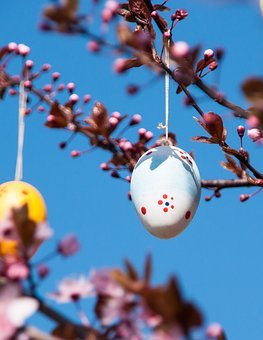 1) Doplň správná písmena do textu.2) Nadpis - spoj, co k sobě patří. je zvykem				podmětzdobit					předmětbyt					přísudek jmenný se sponou4) Urči slovní druhy.přes		kteří		prostírání	jsou		celkově 	tři		stejný5) Spoj, co k sobě patří.Velikonoce 					neurčitý slovesný tvar (infinitiv)vysokoškolsky					určitý slovesný tvardruhá						základní číslovkasocioložka					řadová číslovkavoda						podstatné jméno abstraktnípolévat						podstatné jméno pomnožnékočičky						podstatné jméno látkovépřipravují					přejaté slovo (z cizího jazyka)čtyřicet						složené slovonávštěva					mnohoznačné slovoRozhodni (zde využiješ i matematické znalosti), zda jsou následující tvrzení pravdivá:a) Vajíčka o Velikonocích nebarví více než 40 procent lidí.		ano		neb) Přes 60 procent lidí dodržuje zvyk polévat chlapce vodou    nebo šlehat dívky pomlázkou.						ano		nec) Pomlázku si vlastnoručně plete každý druhý dotázaný člověk.		ano		ned) Zvyky dodržují jen vysokoškolsky vzdělaní lidé.				ano		nee) Méně lidí chodí na procházky, než barví vajíčka.				ano		nef) 75 procent lidí si o Velikonocích zdobí byt.				ano		ne